ЧЕРКАСЬКА ОБЛАСНА РАДАГОЛОВАР О З П О Р Я Д Ж Е Н Н Я20.07.2021                                                                                        № 237-рПро припинення повноважень МУЦАЛХАНОВА О. Л.Відповідно до статті 55 Закону України «Про місцеве самоврядування в Україні», пункту 4.5 Положення про помічника-консультанта депутата Черкаської обласної  ради, затвердженого рішенням обласної ради від 19.02.2016 № 3-6/VII, зі змінами:ПРИПИНИТИ повноваження МУЦАЛХАНОВА Олександра Леонідовича, помічника-консультанта депутата обласної ради VІІІ скликання ДОМАНСЬКОГО Володимира Миколайовича.Підстава: заява МУЦАЛХАНОВА О. Л. від 06.07.2021.Голова                                                                                         А. ПІДГОРНИЙ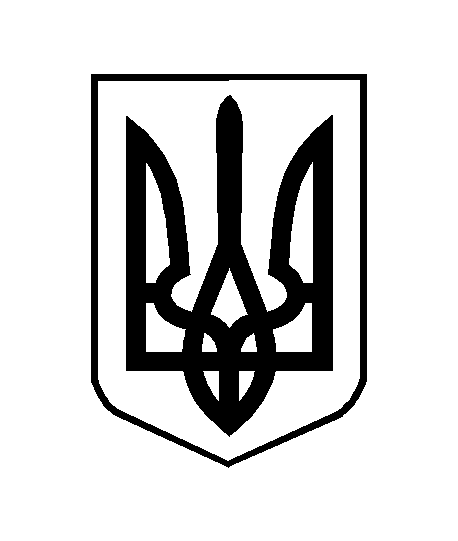 